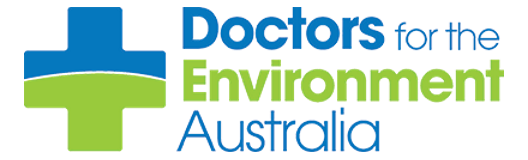 Campaigns CoordinatorPosition DescriptionDuration of role: 12 monthsTime commitment: EFT 0.4 with flexible work hoursSalary: Pro rata of $83,134 (plus super)Job location: The role will be based in DEA’s national office in Carlton, VicAbout the roleDoctors for the Environment Australia (DEA), is seeking a Campaigns Coordinator. This is a fantastic opportunity to combine your passion for the environment/ public health and campaigning, while working in a leading advocacy organisation of volunteer medical doctors and medical students whose mission is Protecting health through care of the environment.As the successful candidate you will use your broad range of skills to mobilise DEA’s members and campaign for change. 2021 will be an important year for raising Australia’s ambition on climate action, with COP 26 in November and a possible federal election. Working collaboratively with a small staff and DEA members, you will help to enable the trusted voices of doctors to raise awareness of the health threats of climate change and the health benefits of climate change action, and influence decision makers to achieve change. You will also play a developmental role in the organization by mobilising DEA’s membership and providing them with opportunities for campaigning in their communities and electorates.As Campaigns Coordinator you will:Lead the development of campaigning strategy that has both an on-ground and digital presenceLead the planning and implementation of an electorate-based campaign.Work with, and support, DEA’s Campaigns Committee and the digital communications and campaigning officer to develop and implement campaignsDevelop and work within alliances that might form part of a broader campaignDevelop key metrics to track progress of the campaignProvide opportunities for DEA members to participate in campaigningConduct online and in-person training and briefings for DEA members, and develop appropriate materialsWhy work with us?Make an impact by helping to address environmental threats to human health, such as climate change.You will be supported, challenged and provided opportunities to use your skills.You will be part of a collaborative, inclusive and dynamic team. You will work alongside DEA’s staff team: the Executive Director, Media and Communications Coordinator, Office Manager and Digital Communications and Campaigning officer. Additionally, you will work with our committees and large volunteer base. This role reports directly to the Executive Director.About DEADoctors for the Environment Australia (DEA) is Australia’s leading health organisation educating on and advocating against environmental damage that threatens human health with a focus on climate change. Our members are medical doctors and students, from all branches of medicine who are deeply concerned about climate change, loss of biodiversity and the importance of clean air and water.  Their efforts to influence Australia’s environmental policies are supported by a national Scientific Advisory Committee which includes some of Australia’s most distinguished doctors and medical scientists.  DEA is an independent, self-funded non-government organization with activities in all Australian states and territories.  DEA is a registered environmental charity with deductible gift recipient status.DEA’s activities are diverse. We engage with fellow medical colleagues, politicians, media, the wider community and other organisations; hold briefings with leading policy makers; present information to parliamentary inquiries; speak at community and medical forums; write comment articles; provide expert opinion to journalists, other organisations and campaigns; publish peer-reviewed studies, position papers and fact sheets.Further information on DEA’s background, actions and achievements can be found on our website www.dea.org.au Key Selection CriteriaFour years professional experience in campaigning Theoretical understanding of campaign strategy and planningUnderstanding of formal political processes and government structure Experience in advocacy and/or electorate-based campaigningExperience in training and/or facilitating workshopsA proven track record of successfully mobilising and supporting volunteers for campaigningPassionate about climate action, social justice and protecting the environment.A commitment to the mission statement of DEAPrior experience working with doctors or other health professionals would be an advantage.To applyApplications close on 10 January 2021.DEA fosters an inclusive and diverse working environment. People of diverse backgrounds are encouraged to apply. We also particularly encourage Aboriginal and Torres Strait Islander applicants.Please forward your contact details, CV and covering letter addressing selection criteria using the subject title “Campaigns Coordinator” to admin@dea.org.auNote that a precondition of employment will be the provision of a police clearance certificate.